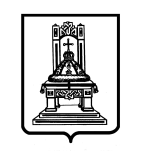 ПРАВИТЕЛЬСТВОТВЕРСКОЙ ОБЛАСТИР А С П О Р Я Ж Е Н И ЕО Программе дорожных работна автомобильных дорогах общего пользованиярегионального и межмуниципального значения Тверской области в 2019 годуВо исполнение постановления Правительства Тверской области                   «Об отдельных вопросах рассмотрения программных документов Тверской области» от 21.03.2018 № 75-пп, по результатам оценки технического состояния автомобильных дорог общего пользования регионального                     и межмуниципального значения Тверской области и в соответствии                          с проектами организации дорожного движения, а также с учетом социальной значимости автомобильных дорог, анализа аварийности, жалоб и обращений граждан о состоянии автомобильных дорог:1.	Утвердить Программу дорожных работ на автомобильных дорогах общего пользования регионального и межмуниципального значения Тверской области в 2019 году (прилагается).2. Министерству транспорта Тверской области в целях реализации настоящего распоряжения в срок до 1 марта 2019 года обеспечить внесение соответствующих изменений в государственную программу Тверской области «Развитие транспортного комплекса и дорожного хозяйства Тверской области» на 2016 – 2021 годы.3. Контроль за исполнением настоящего распоряжения возложить               на заместителя Председателя Правительства Тверской области, курирующего вопросы транспорта и дорожного хозяйства. Отчет об исполнении распоряжения представить в срок до 1 декабря 2019 года для рассмотрения на заседании Правительства Тверской области.4. Настоящее распоряжение вступает в силу со дня его подписания                  и подлежит размещению на официальном сайте Правительства Тверской области и на сайте Министерства транспорта Тверской области                                   в информационно-телекоммуникационной сети Интернет.Губернатор Тверской области                                                                              И.М. Руденя25.01.2019№ 60-рп        г. Тверь